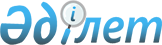 О внесении изменения в распоряжение Премьер-Министра Республики Казахстан от 15 марта 2019 года № 33-р "О специальном представителе Премьер-Министра Республики Казахстан по трансграничному водохозяйственному и водно-энергетическому сотрудничеству"Распоряжение Премьер-Министра Республики Казахстан от 14 октября 2019 года № 191-р
      Внести в распоряжение Премьер-Министра Республики Казахстан от 15 марта 2019 года № 33-р "О специальном представителе Премьер-Министра Республики Казахстан по трансграничному водохозяйственному и водно-энергетическому сотрудничеству" следующее изменение:
      пункт 1 изложить в следующей редакции:
      "1. Назначить Громова Сергея Николаевича – вице-министра экологии, геологии и природных ресурсов Республики Казахстан специальным представителем Премьер-Министра Республики Казахстан по трансграничному водохозяйственному и водно-энергетическому сотрудничеству.".
					© 2012. РГП на ПХВ «Институт законодательства и правовой информации Республики Казахстан» Министерства юстиции Республики Казахстан
				
      Премьер-Министр 

А. Мамин
